                               • Dates (from – to)           01.05.1985 – 31.08.1996       • Name and address of employer            Engineering plant –Stara Zagora in Bulgaria               • Type of business or sector             Industry             • Occupation or position held             Design engineer    • Main activities and responsibilities           Design and construction of tools and mechanisms                                 • Dates (from – to)      01.10.1986 – 30.06.1990           • Name and type of organization      University of Veliko Tarnovo, Bulgaria           providing education and training      Specialization in English and French (bilingual)           • Principal subjects/occupational                                         skills covered                  • Title of qualification awarded      Faculty of Letters             • Level in national classification    Bachelor's degree in English and French Literature and Lexicology                               • Dates (from – to)           01.09.1979 – 01.04.1985         • Name and type of organization           Technical University – Varna, Bulgaria         providing education and training                       • Principal subjects/occupational                                                   skills covered                        • Title of qualification awarded            Mechanical Engineer            • Level in national classification            Master                               • Dates (from – to)            01.10.1981 – 30.0-.1982         • Name and type of organization           Technical University - Varna          providing education and training           Faculty of Public professions          • Principal subjects/occupational          Translation of technical and economic information in English and French                                          skills covered                       • Title of qualification awarded              • Level in national classification            Certificate of qualified translator (bilingual)                                  • Dates (from – to)            15.09.1973 – 24.05.1978        • Name and type of organization             High School French language - Stara Zagora, Bulgaria        providing education and training           • Principal subjects/occupational           Specialization in English and French                                         skills covered              • Title of qualification awarded              • Level in national classification              High school diploma     Europeancurriculum vitaeformat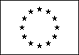 Personal informationNameSevdalina VazharovaAddressStreet : Geo Milev 12-A-9 ; city of Sliven, BulgariaTelephone+359888190454FaxE-mailsvajarova@abv.bgNationalityBulgarianDate of birth26.06.1959Work experience• Dates (from – to)01.01.2010 - now• Name and address of employerFreelance Translator French, English, Bulgarian • Type of business or sectorField of translation• Occupation or position heldBusiness & marketing documents, Telecom material (mobile phone menus, smart phone menus, user interfaces), Documents in the field of international law, Commercial agreements.• Main activities and responsibilities• Dates (from – to)• Name and address of employer• Type of business or sector• Occupation or position held• Main activities and responsibilitiesTechnical and engineering material (gas turbine electric generators, heat exchangers, capacitor batteries, refrigerators and freezers, hydroelectric turbines, DC to AC power inverters, meters and measuring equipment, backup power systems, capacitor batteries, portable power systems, uninterruptible power supplies)01.10.1996– 30.09.2009Higher Institute of Industrial systems of Gabes - City Gabes in TunisiaHigher EducationTeacherLectures and labs of Manufacturing Technology, Engineering, and Technical Drawing by Auto CAD, Resistance materials. Milling and turning performed on digital machine tools. Framer projects of end of study.Education and training• Dates (from – to)01.2001-06.2001• Name and type of organization           providing education and trainingParis University, Faculty of Philology• Principal subjects/occupational skills covered• Title of qualification awardedFrench for foreigners• Level in national classification (if appropriate)Certificate of FrenchPersonal skillsand competencesAcquired in the course of life and career but not necessarily covered by formal certificates and diplomas.Mother tongueBulgarian,  FrenchOther languagesFRENCH                  ENGLISH            RUSSIAN            ARABIC• Reading skillsExcellent                  Excellent         Excellent            Basic• Writing skillsExcellent                  Excellent         Good                  Basic• Verbal skillsExcellent                  Good               Excellent            BasicSocial skillsand competencesLiving and working with other people, in multicultural environments, in positions where communication is important and situations where teamwork is essential (for example culture and sports), etc.Able to work in teams, autonomous, independent.DiscretionReliabilityResponsibilityTechnical skills and competencesWith computers, specific kinds of equipment, machinery, etc.MS Office : Word, Excel, Power Point, Internet, Auto CADDriving license(s)Category BAdditional informationReferences available upon request